Equality Explorer: Basics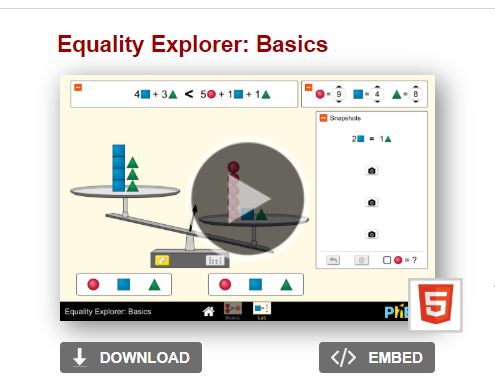 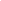 Using google, search up the title of this worksheet. That will bring you to a PhET named Equality Explorer: Basics.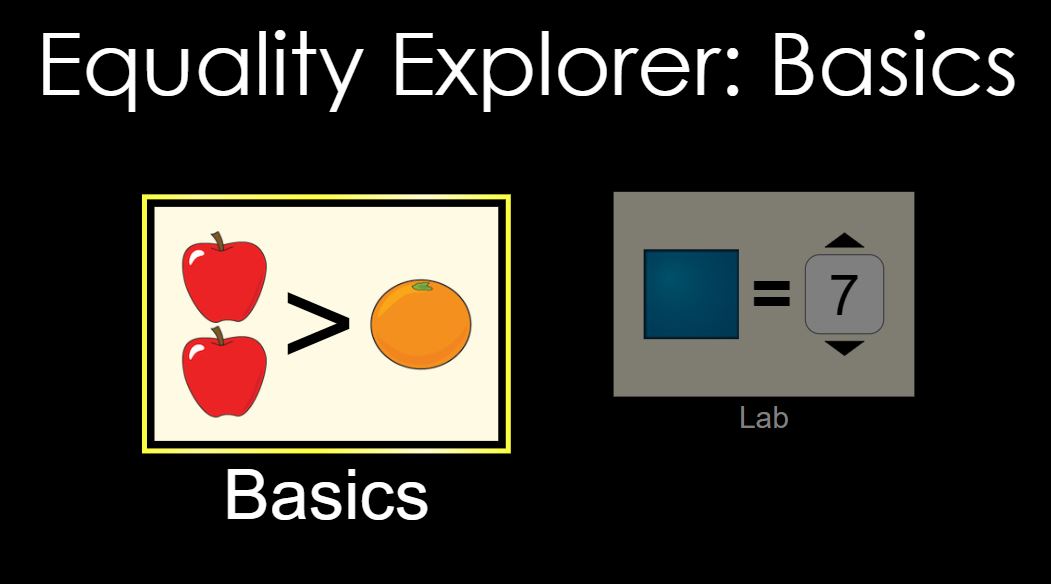 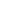 Click Play to run the PhET.This will bring up 2 options. Choose Basics.This will bring up the 1st level.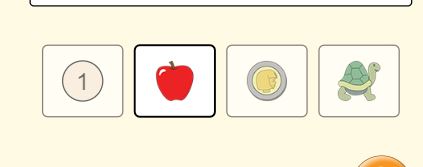 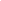 Last time you did the  red ball, blue box, and 1s. This time pick the apple. Turn on the Snapshots again.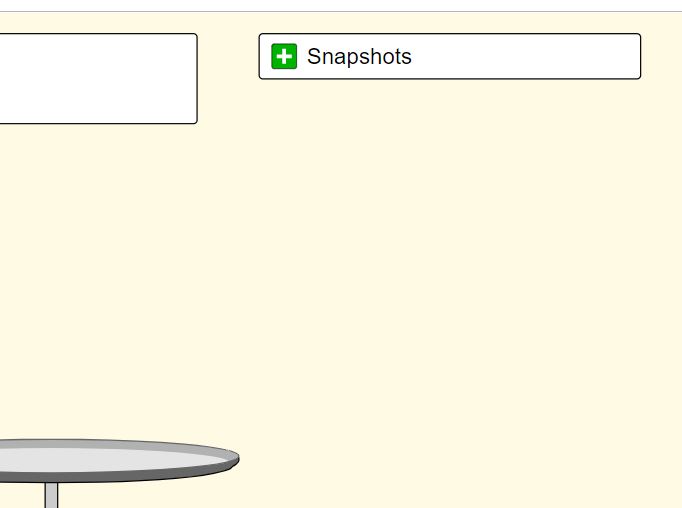 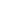 You are going to try different combinations of the fruit until the scale balances.Each time the scale balances, take a snapshot.When you have completed the whole thing, use your phone or another Chromebook to take a picture that shows:
-Completed Snapshots AND your face.Submit the picture of you with your completed snapshots to Canvas.Equality Explorer: Basics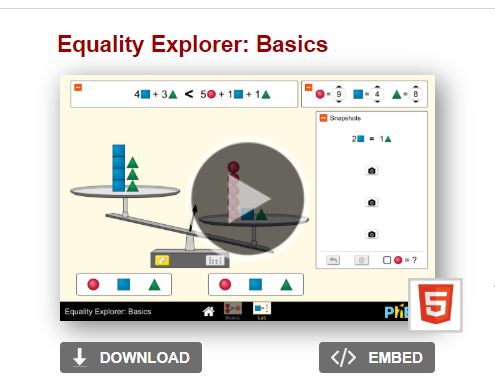 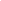 Usando google, busque el título de esta hoja de trabajo. Eso lo llevará a un PhET llamado Equality Explorer: Basics.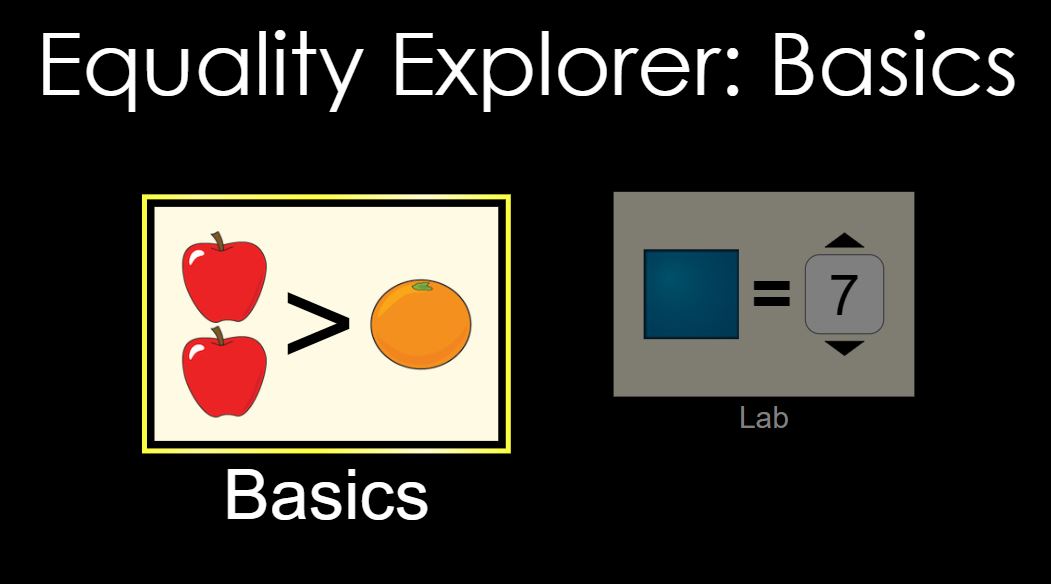 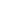 Haga clic en Reproducir para ejecutar el PhET.Esto traerá 2 opciones. Elige lo básico.Esto traerá el primer nivel.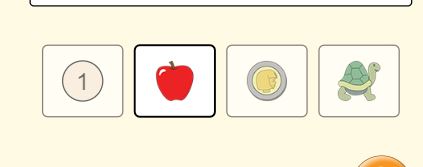 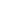 La última vez que hiciste la  bola roja, la caja azuly el 1. Esta vez escoge la manzana. Encienda las instantáneas de nuevo.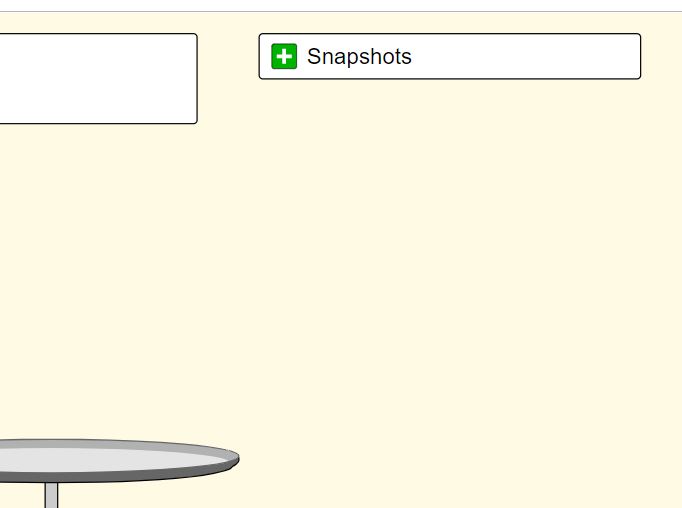 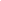 Vas a probar diferentes combinaciones de la fruta hasta que la balanza se equilibre.Cada vez que la balanza se equilibre, tome una instantánea.Cuando haya completado todo el proceso, use su teléfono u otra Chromebook para tomar una foto que muestre: -
Instantáneas completadas Y su cara.Envía la foto tuya con tus instantáneas completadas a Canvas.